
Directions:  Fill in each blank with the word that best completes the reading comprehension.

     One element that is very (1)  _______________________   to (2)  _______________________   all living things is oxygen. Humans and other animals need oxygen to stay (3)  _______________________  . Every time you take a breath, you are filling your lungs with oxygen.
     If much of the oxygen in the air disappeared, animals would not be (4)  _______________________   to (5)  _______________________  . But animals are breathing in oxygen every day. Why doesn't the air ever run out of oxygen?
     Plants help (6)  _______________________   the oxygen that animals need to survive. When you breathe out, you release (7)  _______________________   dioxide into the air. Carbon (8)  _______________________   is made up of two elements, carbon and oxygen. To make their own food, plants use carbon dioxide from the air. Then they (9)  _______________________   oxygen as a waste product. Humans and other animals breathe in oxygen and release carbon dioxide. This cycle is known as the oxygen-carbon dioxide cycle.
     About eighty (10)  _______________________   of the oxygen used by animals is replaced by algae. Algae are classified as neither plants nor animals, but as (11)  _______________________  . They have chlorophyll and can make their own food by photosynthesis. Algae live world-wide, in oceans, (12)  _______________________  , and (13)  _______________________   on land. Plants living on land replace the remaining twenty percent of the oxygen used by animals. Because of the oxygen-carbon dioxide cycle, the (14)  _______________________   of oxygen in the air stays fairly constant. As long as there are (15)  _______________________   plants on Earth to release oxygen, we will never run out. 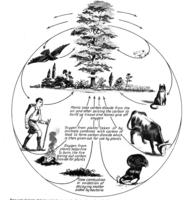 Copyright © 2014 edHelper      One element that is very (1)  important   to (2)  nearly   all living things is oxygen. Humans and other animals need oxygen to stay (3)  alive  . Every time you take a breath, you are filling your lungs with oxygen.
     If much of the oxygen in the air disappeared, animals would not be (4)  able   to (5)  survive  . But animals are breathing in oxygen every day. Why doesn't the air ever run out of oxygen?
     Plants help (6)  provide   the oxygen that animals need to survive. When you breathe out, you release (7)  carbon   dioxide into the air. Carbon (8)  dioxide   is made up of two elements, carbon and oxygen. To make their own food, plants use carbon dioxide from the air. Then they (9)  release   oxygen as a waste product. Humans and other animals breathe in oxygen and release carbon dioxide. This cycle is known as the oxygen-carbon dioxide cycle.
     About eighty (10)  percent   of the oxygen used by animals is replaced by algae. Algae are classified as neither plants nor animals, but as (11)  protists  . They have chlorophyll and can make their own food by photosynthesis. Algae live world-wide, in oceans, (12)  freshwater  , and (13)  even   on land. Plants living on land replace the remaining twenty percent of the oxygen used by animals. Because of the oxygen-carbon dioxide cycle, the (14)  amount   of oxygen in the air stays fairly constant. As long as there are (15)  enough   plants on Earth to release oxygen, we will never run out.Answers to Reading Comprehension Questions

1    Carbon and oxygen
2    To make their own food
3    All of the above
4    The oxygen-carbon dioxide cycle keeps the amount of oxygen in the air fairly constant.
5    Fact
6    Opinion
7    Fact
8    Fact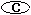 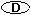 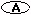 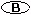 The Oxygen-Carbon Dioxide Cycle 
By Cindy Grigg 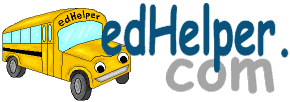 Name _____________________________ Date ___________________ The Oxygen-Carbon Dioxide Cycle
By Cindy GriggAnswer Key